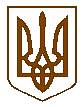 УКРАЇНАБілокриницька   сільська   радаРівненського   району    Рівненської    областіВ И К О Н А В Ч И Й       К О М І Т Е Т     ПРОЕКТ   РІШЕННЯвід  02  січня  2019  року                                                                           Про підсумки здійснення делегованихповноважень органів виконавчої владивиконком Білокриницької сільської ради за  2018  рікЗаслухавши та обговоривши інформацію сільського голови Т. Гончарук про підсумки здійснення делегованих повноважень виконавчим комітетом Білокриницької сільської ради за 2017 рік, керуючись статтями  27 – 38  Закону України «Про місцеве самоврядування в Україні», Постановою Кабінету  Міністрів України від 09.03.1999 року № 339 «Про затвердження порядку контролю за здійсненням органами місцевого самоврядування делегованих повноважень органів виконавчої влади», виконавчий комітет Білокриницької сільської ради В И Р І Ш И В:Інформацію сільського голови Т. Гончарук про підсумки здійснення делегованих повноважень органів виконавчої влади виконкомом Білокриницької сільської ради за 2017 рік взяти до відома (додається).Активізувати  роботу  виконкому    щодо  виконання  делегованих повноважень на протязі  2018 року та приділити більше уваги питанням соціального захисту незахищених верств населення.Т.в.о секретарю сільської ради О. Казмірчук  продовжити вести контроль  щодо дотримання термінів виконання рішень та оприлюднювати їх на інформаційному веб-сайті сільської ради згідно встановлених законом термінів.  Про хід виконання даного рішення доповісти на засіданні виконкому в січні 2019 року.Контроль за виконанням даного рішення залишаю за собою.Сільський голова                                      Т. Гончарук
Інформаційна довідкапро підсумки здійснення делегованих повноважень органів виконавчої владивиконком Білокриницької сільської ради  за  2018 рікДелеговані повноваження – це повноваження органів виконавчої влади, надані органам місцевого самоврядування законом.Контроль за виконанням органами місцевого самоврядування делегованих повноважень органів державної виконавчої влади здійснюється згідно з: ст.143 ч. 4 Конституції України.ст.26 Закону України «Про місцеве самоврядування в Україні». ст.76 ч.2 Закону України «Про місцеве самоврядування в Україні».Постановою Кабінету Міністрів України від 9 березня 1999 року № 339 «Про затвердження Порядку контролю за здійсненням органами місцевого самоврядування делегованих повноважень органів виконавчої влади» (із змінами). Повноваження, які контролюються, визначені в пунктах б статей 27-38 Закону України «Про місцеве самоврядування в Україні».В своїй роботі виконком сільської ради керується Законом України «Про місцеве самоврядування в Україні» та відповідно  до ст. 27-38 даного закону виконком виконує власні та делеговані повноваження. За 2017 рік проведено 12 засідань виконавчого комітету та прийнято 228  рішень.Стаття 27. Делеговані повноваження у сфері соціально-економічного і культурного розвитку, планування та обліку.Сільська рада налічує 3 населені пункти: с. Антопіль, с. Глинки та с. Біла Криниця. Згідно статистичного обліку населення станом на  01.01.2018 року на території Білокриницької сільської ради проживає 4475 осіб, з них постійно проживаючі – 4448 осіб, тимчасово проживаючі – 27.Реєстрацію місця проживання осіб та зняття з реєстрації здійснює інспектор паспортного контролю.Стаття 28. Делеговані повноваження в галузі бюджету та фінансів.Фінансовий ресурс сільського бюджету на 2017 рік сформований з урахуванням  вимог Бюджетного кодексу України зі змінами, внесеними ЗУ «Про внесення змін до Бюджетного кодексу України відносно реформи міжбюджетних відносин», Закону України  «Про місцеве самоврядування в Україні» з урахуванням особливостей та Положень, затверджених Законом України «Про державний бюджет на 2016 рік».За 9 місяців 2017 року бюджет сільської ради склав 2736261,05 грн., з них:Загальний фонд – 213866,85  грн.Спеціальний фонд – 2522394,20  грн.Виконком Білокриницької сільської ради постійно працює над надходженням платежів до місцевого бюджету, заслуховує це питання на своїх засіданнях, запрошує на них платників, що мають заборгованість по сплаті податків до бюджету. Щокварталу розглядається питання щодо виконання бюджету сільської ради.Стаття 29. Делеговані повноваження щодо управління комунальною власністю.В комунальній власності сільської ради перебувають: адмінбудівля сільської ради, в якій розміщені сільська бібліотека, відділення зв’язку; в оренді ФОП частина приміщення, де функціонують перукарня та магазин дитячих іграшок.Білокриницький будинок культури в якому функціонує фізкультурно-спортивний клуб «Білокриницький»; в оренді ФОП частина приміщення, де функціонують  центр розвитку дитини «Карапузя», магазин продуктів                «Софія ТіМ», швейна.Білокриницький дошкільний навчальний заклад (ясла дитячий садок).Орган місцевої влади прикладає всі зусилля, щодо забезпечення закладів, що перебувають у комунальній власності територіальної громади всім необхідним для забезпечення їм необхідних умов життєдіяльності. Відповідно до п. 10 ст. 29 Закону України «Про місцеве самоврядування в Україні» прийнято 71 рішення.Стаття 30. Делеговані повноваження в галузі житлово-комунального господарства, побутового, торгівельного обслуговування, громадського харчування, транспорту і зв’язку.Станом на 01.01.2018 року працює 11 магазинів, в тому числі 9 – продовольчих товарів, 1 – непродовольчих товарів, 1 – змішаних товарів. Підприємці забезпечують максимальний асортимент товарів, в тому числі першої необхідності, в усіх населених пунктах сільської ради. Успішно функціонують заклади сфери обслуговування, – це 1 перукарня, 1 швейна майстерня та пункти технічного огляду автомобілів. На території ради є одне підприємство ресторанного господарства (готель + кафе) та 4 автозаправочні станції із закладами швидкого харчування. Реалізація алкогольних напоїв та тютюнових виробів біля навчальних закладів не здійснюється. Виконавчий комітет сільської ради видає дозволи на розташування об”єктів торгівлі, погоджує режим роботи та надає дозвіл на здійснення торгівлі суб”єктам господарювання відповідно до вимог чинного законодавства.Робота виконавчого комітету у галузі функціонування та розвитку транспортної мережі направлена виключно на збереження існуючих пасажирських маршрутів.На території ради є поштове відділення «Укрпошта» та «Нова пошта», які забезпечують якісну та своєчасну доставку кореспонденції, посилок і періодичних видань до споживачів. Належний санітарний стану території Білокриницької сільської ради забезпечує КТП – 1728 та ТзОВ «Санком Рівне». Стаття 31. Делеговані повноваження в галузі будівництва.На засіданнях виконавчого комітету Білокриницької сільської ради згідно плану роботи виконкому на 2017 рік  розглядалися питання та приймалися відповідні рішення щодо надання дозволів жителям сіл на реконструкцію житла, будівництво господарчих споруд прийняття в експлуатацію закінчених будівництвом індивідуальних житлових будинків.Прийнято 29 рішень, щодо переведення садових будинків у житлові. За І квартал 2017 року в експлуатацію здано 22 житлових будинки, надалі контроль за введенням будинків в експлуатацію з виконавчих комітетів знято та передано на ДАБІ.Відповідно до Порядку пайової участі замовників у розвитку інженерно-транспортної і соціальної інфраструктури сіл Білокриницької ради, затвердженого сільською радою у 2013 році, укладено один договір про пайову участь у розвитку інженерно-транспортної інфраструктури с. Біла Криниця на загальну суму 7834 грн..Стаття 32. Делеговані повноваження у сфері освіти, охорони здоров’я, культури, фізкультури і спорту.На території Білокриницької сільської ради успішно функціонують Білокриницька ЗОШ 1-3 ст., Глинківська ЗОШ 1-2 ст., дошкільний навчальний заклад «ясла сад» в с. Біла Криниця, рупа з короткотривалим перебуванням дітей при Глинківській  ЗОШ 1-2 ст. Білокриницького ДНЗ.На території ради в повній мірі забезпечується  доступність і безоплатність системи освіти, можливість навчання державною мовою у навчальних закладах територіальної громади. Виконавчий комітет Білокриницької сільської ради тримає на контролі питання щодо дотримання навчальними закладами законодавства у сфері освіти, державних вимог щодо змісту, рівня і обсягу освітніх послуг відповідно до рівня і профілю навчання.Навчальні заклади Білокриницької сільської ради повністю укомплектовані педагогічними кадрами. В літній період в закладах освіти проведено ремонт навчальних приміщень, спортивних і музичних залів, методкабінетів, туалетів, коридорів. На виконання поточних ремонтних робіт були спрямовані кошти загального і спеціального фондів місцевого бюджету, передбачених кошторисами навчальних закладів. Передбачено капітальний ремонт даху та утеплення фасаду Білокриницького ДНЗ., а також введено посаду «асистент вихователя» та «практичного психолога» з метою надання дошкільної освіти дітям з інвалідністю, тобто запроваджується  інклюзивна освіта.Учні Білокриницької ЗОШ 1-3 ст. та Глинківської ЗОШ 1-2 ст. приймають активну участь у проведенні районних, обласних та всеукраїнських олімпіадах із різних дисциплін. Велика кількість учнів є призерами цих олімпіад.Останнім часом надзвичайно серйозно ставиться питання про обов’язковість дошкільної освіти, піднесення її ролі у виховному процесі. Предметом постійної турботи територіальних громад є дошкільне виховання і навчання. В селі Біла Криниця функціонує дошкільно-навчальний заклад «ясла сад». Маємо в с. Глинки групу з короткотривалим перебуванням діток. Для підготовки дітей до школи, у будинку культури с. Біла Криниця функціонує центр розвитку дитини «Карапузя».Медицина територіальної громади охоплює три установи КЗ «Рівненський районний центр медико-санітарної допомоги Білокриницької лікарської амбулаторії ЗПСМ», ФАП с. Антопіль, ФАП с. Глинки. В даних установах жителі сіл отримують первинну лікарську допомогу. Цьогоріч для Білокриницької лікарської амбулаторії виділено кошти та придбано автомобіль швидкої допомоги, виділено кошти в сумі 120 тис. грн.. на ремонт ФАПу в с. Антопіль.Культура ради представлена співочим ансамблем «Криниченька», зразковий ансамбль сучасного танцю «Зіронька» та підготовчою студією.Вихованці беруть участь у багатьох районних, обласних, всеукраїнських конкурсах та є призерами. Успішно функціонує ГО фізкультурно-спортивний клуб «Білокриницький», який налічує 65 учасників, з них 15 дітей пільгової категорії населення. Вихованці мають можливість займатися у секціях гирьового спорту, армспорту, гурток шашок і шахмат, настільного тенісу. Цьогоріч для укомплектування тренажерної зали придбано за кошти сільського бюджету нові тренажери на загальну суму 120 тис.грн.Виділено кошти та завершується капітальний ремонт Білокриницького будинку культури на загальну суму 4787761 тис. грн.Завершено роботи по заміні даху дитячого навчального закладу ясла-дитячий садок в с. Біла Криниця відповідно до затверджених норм і стандартів на загальну суму 779760 грн.Розроблена проектно-кошторисна документація на капітальний ремонт будівлі дитячого навчального закладу ясла-дитячий садок в с. Біла Криниця на загальну суму 1193,099 тис. грн.Стаття 33. Делеговані повноваження у сфері регулювання земельних відносин та охорони навколишнього середовища.Виконком сільської ради здійснює контроль за додержанням земельного та природоохоронного законодавства, реєстрацію суб’єктів права власності на землю, видачу документів, що посвідчують право власності на землю.Цьогоріч в сфері земельних відносин пророблено роботуЗавершено розроблення проекту землеустрою щодо зміни меж  с. Біла Криниця.Розроблено новий генеральний план та зонування території с. Біла Криниця.Проведення нормативно-грошової оцінки с. Біла Криниця.ПП «Експерт-Рівне-Земля» розроблений  проект землеустрою щодо відведення земельної ділянки в комунальну власність територіальній громаді, в особі Білокриницької сільської ради для будівництва та обслуговування будівель закладів комунального обслуговування (для обслуговування кладовищ) за рахунок земель житлової та громадської забудови  в с.Біла Криниця площею 2,1105 га.ПП «Експерт-Рівне-Земля» розроблений  проект землеустрою щодо відведення земельної ділянки в комунальну власність територіальній громаді, в особі Білокриницької сільської ради для будівництва та обслуговування будівель закладів комунального обслуговування (для обслуговування кладовищ) за рахунок земель житлової та громадської забудови  в с. Глинки площею 1.40 га.Державним підприємством «Рівненський науково – дослідний та проектний інститут землеустрою»  заключний договір та розроблена технічна документація з нормативної грошової оцінки земель населеного пункту Біла Криниця, яка буде застосована у 2018 році. Вартість робіт становить згідно договору 40 707,67 грн.ФОП Суряхін М.Б. розроблений технічний звіт про виконання топографо-геодезних робіт для розроблення генерального плану села Біла Криниця. Вартість робіт становить згідно договору 195 000 грн.Заключено договір РФ УДНДІПМ «Діпромісто»  на розроблення нового генерального плану с.Біла Криниця  загальною вартістю 109 188 грн.Стаття 34. Делеговані повноваження у сфері соціального захисту населення.При сільський раді працює спеціаліст, який займається  оформленням всіх видів  соціальних допомог та субсидій на оплату житлово-комунальних послуг та два соціальних працівники від Рівненського районного територіального центру соціального обслуговування (надання соціальних послуг), які надають соціальні послуги 30-ти одиноким непрацездатним громадянам. У 2017 році було прийнято та  оформлено 248 державних соціальних допомог, 333 субсидій та 28  на тверде паливо.Працівниками сільської ради постійно ведеться і лонгується банк даних пільгової категорії населення.Для вирішення соціальних потреб пільговій категорії населення протягом 2017 року з місцевого бюджету виділено кошти на загальну суму 50000  грн.З Рівненським районним центром зайнятості заключено договір на проведення та спільне фінансування громадських робіт на 2017 рік та виділено 7000 грн. На інформаційному стенді сільскої ради постійно оновлюється інформація центру зайнятості стосовно вільних робочих місць. Насьогодні значна увага приділяється учасникам АТО та їхнім сім’ям.Стаття 36. Повноваження в галузі оборонної роботиЗгідно розпоряджень ОМВК на виконання Закону України «Про військовий обов’язок та військову службу» було призвано та оповіщено офіцерів запису на десятиденне навчання з територіальної оборони. На виконання розпорядження голови Рівненської районної державної адміністрації «Про організацію комплектування Збройних Сил України військовослужбовців за контрактом» розповсюджуються листівки з метою виявлення бажаючих проходити військову службу за контрактом у Збройних Силах України.Весною 2017 року по Білокриницькій сільській раді було призвано на строкову військову службу 35 чоловік. На військову службу зараховано 5 юнаків. Черговому осінньому призову 2017 року підлягає 36 чоловік, про що всі були повідомлені повістками.Протягом  2017 року двом учасникам антитерористичної операції надано земельні ділянки орієнтовною площею по 0,10 га для ведення садівництва.Стаття 37. Повноваження щодо вирішення адміністративно-територіального устроюНа виконання п. 2 ч. 1 ст. 37 закону України «Про місцеве самоврядування в Україні»,  пункту 6 статті 7 Закону України «Про засудження комуністичного та націонал-соціалістичного (нацистського) тоталітарних режимів в Україні та заборону пропаганди їхньої символіки» протягом 2017 року двічі виносилося питання щодо перейменування вулиць, а саме:рішення сесії сільської ради №453 від 27 квітня 2017 року «Про перейменування вулиці» в ході якого назву вулиці Перемоги в с. Біла Криниця залишили без змін;рішення сесії сільської ради №530 від 14 липня 2017 року «Про перейменування вулиць» в ході якого назви вул. Радгоспна,  вул. Приходька та вул. Першотравнева в            с. Біла Криниця залишили без змін.Відповідно до рішення №558 від 19 вересня 2017 року «Про присвоєння назв вулицям» присвоєно назви вулицям, які знаходяться на території нового житлового кварталу в районі починаючи від вул. Північна та  вул. Світанкова згідно схеми (додаток 1), в черговості: вул. Зоряна, вул. Свободи, вул. Ясна та подано відповідну інформацію до ДП «Національні інформаційні системи» з метою внесення назв вулиць до словника вулиць с. Біла Криниця.Виконавчим комітетом спільно із депутатським корпусом сільської ради проводиться робота щодо внесення змін до генеральних планів сіл сільської ради та їх затвердження.Стаття 38. Делеговані повноваження щодо забезпечення законності, правопорядку охорони прав, свобод і законних інтересів громадян.        При виконкомі сільської ради діє адмінкомісія, яка розглядає справи про адміністративні правопорушення. Виконавчий комітет сільської ради тісно співпрацює з дільничним інспектором по профілактиці злочинності та правопорушень.Найболючішими проблемними питаннями у соціальній та гуманітарній сферах є покращення життєвого рівня населення, недостатнє фінансування бюджетних установ, слабка їх матеріально-технічна база, відродження культурних та духовних цінностей.        Враховуючи вищевикладене, з метою вдосконалення роботи з питань виконання делегованих повноважень виконавчим комітетом сільської ради, сільському голові необхідно здійснювати постійний контроль за виконанням заходів і програм, розроблених відповідно Закону України «Про місцеве самоврядування в Україні», розглядати їх на засіданнях виконавчого комітету, контролюючи виконавців чи відповідальних за ту чи іншу програму або завдання, а також при можливості передбачити кошти в такому обсязі, що могли б забезпечити виконання делегованих повноважень згідно Закону України «Про місцеве самоврядування в Україні».Сільський голова                                                                                                     Т. Гончарук                                                                                     Звітпро виконання делегованих повноважень, органів виконавчої влади виконавчим комітетом Білокриницької сільської ради Рівненського району за 2018 рікСільський голова                                                                                      Т. ГончарукЗавданняЗа звітний період(за рік)+,- до минулого року123У сфері соціально - економічного і культурного розвитку планування та обліку(пункт б статті 27 Закону України «Про місцеве самоврядування в Україні»)У сфері соціально - економічного і культурного розвитку планування та обліку(пункт б статті 27 Закону України «Про місцеве самоврядування в Україні»)У сфері соціально - економічного і культурного розвитку планування та обліку(пункт б статті 27 Закону України «Про місцеве самоврядування в Україні»)1.1 Розглянуто планів підприємств, установ та організацій, що не належать до комунальної власності територіальної громади, здійснення яких може викликати негативні соціальні, демографічні, екологічні та інші наслідки--з них погоджено:--1.2 Кількість громадян, які проживають на території4475+117постійно4448+98тимчасово27+19У галузі бюджету, фінансів і цін(пункт б статті 28 Закону України «Про місцеве самоврядування в Україні»)У галузі бюджету, фінансів і цін(пункт б статті 28 Закону України «Про місцеве самоврядування в Україні»)У галузі бюджету, фінансів і цін(пункт б статті 28 Закону України «Про місцеве самоврядування в Україні»)2.1. Надійшло від підприємств і організацій незалежно від форм власності податків і платежів до бюджету, тис. грн.--Виконання прогнозного показника, %--Проведено перевірок стану дотримання цін і тарифів--виявлено порушень--застосовано штрафних санкцій, всього на суму, грн.--Обсяг залучених інвестицій--іноземних тис. дол. США:--внутрішніх тис. грн.--Щодо управління комунальною власністю(пункт б статті 29 Закону України «Про місцеве самоврядування в Україні»)Щодо управління комунальною власністю(пункт б статті 29 Закону України «Про місцеве самоврядування в Україні»)Щодо управління комунальною власністю(пункт б статті 29 Закону України «Про місцеве самоврядування в Україні»)погоджено в установленому порядку кандидатур для призначення на посади керівників підприємств, установ та організацій розташованих на відповідній території, які перебувають у державній власності--У галузі житлово – комунального господарства, побутового, торгівельного обслуговування громадського харчування, транспорту та зв’язку(пункт б статті 29 Закону України «Про місцеве самоврядування в Україні»)У галузі житлово – комунального господарства, побутового, торгівельного обслуговування громадського харчування, транспорту та зв’язку(пункт б статті 29 Закону України «Про місцеве самоврядування в Україні»)У галузі житлово – комунального господарства, побутового, торгівельного обслуговування громадського харчування, транспорту та зв’язку(пункт б статті 29 Закону України «Про місцеве самоврядування в Україні»)4.1. Введено в експлуатацію підприємства--житлово -  комунального господарства--торгівлі--громадського харчування--побутового обслуговування--Здійснення перевірок стану експлуатації та організації обслуговування населення підприємствами житлово- комунального господарства, торгівлі та громадського харчування, побутового обслуговування, транспорту, зв’язку, технічного стану, використання та утримання інших об’єктів нерухомого майна усіх форм власності, дотримання безпечних і здорових умов праці на цих підприємствах і об’єктах--Встановлено за погодженням з власниками зручного для населення режиму роботи розташованих на території сільської, селищної ради підприємств, установ та організацій сфери обслуговування незалежно від форм власності--Введено в експлуатацію--водопроводу, км--каналізаційних мереж, тис. куб. м. стічних вод--газових мереж, км--Скільки надано відповідно до закону громадянам, які потребують соціального захисту, безоплатного житла або за досту4пну для них плату, квартир--Скільки видано ордерів на заселення жилої площі в будинках державних та комунальних організацій--Перевірено підприємств, установ, організацій з питання стану квартирного обліку:--виявлено порушень--Зареєстровано об’єктів :--нерухомого майна незалежно від форм власності (загальна площа)--незавершеного будівництва--У галузі будівництва(пункт б статті 31 Закону України «Про місцеве самоврядування в Україні»)У галузі будівництва(пункт б статті 31 Закону України «Про місцеве самоврядування в Україні»)У галузі будівництва(пункт б статті 31 Закону України «Про місцеве самоврядування в Україні»)5.1. Прийнято в експлуатацію завершених будівництвом об’єктів у порядку, встановленому законодавством:--виробничого призначення, од.:--житлово – цивільного призначення, од.:--У тому числі:--житлових будинків (до 01.03.2017 р.)22-18об’єктів соцкультпобуту, загальна площа--Освоєно коштів на організацію роботи пов’язаної зі створенням і веденням містобудівного кадастру, всього, тис. грн.--у тому числі--З місцевого бюджету--Відрахувань згідно статтею 22 Закону України «Про оплату за землю»--Від діяльності підприємств, створених місцевими органами влади--Кількість складених протоколів про правопорушення у сфері містобудування--Кількість будинків і споруд незалежно від форм власності, що зазнають впливу небезпечних природних і техногенних явищ  та процесів, внесених до реєстру.--Поступило звернень з питань містобудівного, всього--у тому числі:--від підприємств, установ, організацій--від громадян--з них вирішено--У сфері освіти, охорони здоров’я, культури і спорту(пункт б статті 32 Закону України «Про місцеве самоврядування в Україні»)У сфері освіти, охорони здоров’я, культури і спорту(пункт б статті 32 Закону України «Про місцеве самоврядування в Україні»)У сфері освіти, охорони здоров’я, культури і спорту(пункт б статті 32 Закону України «Про місцеве самоврядування в Україні»)6.1. Кількість закладів на підвідомчій території:освіти33культури11охорони здоров’я33фізичної культури і спорту11Зареєстровано відповідно до законодавства, статутів (положень) розташованих на території ради закладів, охорони здоров’я, навчально – виховних, культурно – освітніх, фізкультурно – оздоровчих закладів незалежно від форм власності--Забезпеченість кадрами закладів--освіти, %100100охорони здоров’я, %100100фізкультурної культури і спорту, %100100Забезпечено школярів, які навчаються в державних і комунальних навчальних закладах, безоплатними підручниками, %--Працевлаштовано випускників шкіл--Наявність дитячих підліткових клубів--Злочинність серед неповнолітніх (кількість злочинів)--Забезпечено відповідно до законодавства громадян пільгових категорій лікарськими засобами та виробами медичного призначення, чол.--обсяг виділених коштів на цю мету з місцевого бюджету, грн..--Виділено коштів для вирішення питань про утримання дітей-сиріт та дітей, які залишились без піклування батьків, на оплату харчування дітей у дошкільних навчальних закладах, тис. грн.--чисельність таких дітей (діти-сироти, діти без батьківського піклування)--У сфері регулювання земельних відносин та охорони навколишнього природного середовища(пункт б статті 33 Закону України «Про місцеве самоврядування в Україні»)У сфері регулювання земельних відносин та охорони навколишнього природного середовища(пункт б статті 33 Закону України «Про місцеве самоврядування в Україні»)У сфері регулювання земельних відносин та охорони навколишнього природного середовища(пункт б статті 33 Закону України «Про місцеве самоврядування в Україні»)7.1. Здійснено перевірок щодо дотримання природоохоронногозаконодавства, використанням і охороною земель, природнихресурсів загальнодержавного та місцевого значення, відтворення лісів:--Виявлено порушень за матеріалами перевірок:--Притягнуто до відповідальності.--7.2. Зареєстровано суб’єктів права власності на землю.--7.3. Видано державних актів на право приватної власності на землю:--у % до плану.--7.4. Зареєстровано права користування землею.--7.5. Укладено договорів на оренду землі.5+47.6.Видано державних актів на право користування землею:---у % до плану.--7.7. Погоджено питань про надання дозволу на спеціальне використання природних ресурсів загальнодержавного значення.--7.8. Підготовлено висновків щодо надання або вилучено у встановленому законом порядку земельних ділянок,що проводиться органами виконавчої влади та органами місцевого самоврядування.--7.9. Погоджено проектів землеустрою.114+307.10. Проведено перевірок з питань виконання проектів і схем землеустрою, проектів внутрішньогосподарського землеустрою:--виявлено фактів порушень.--7.11. Наявність території для складування, зберігання та розміщення виробничих, побутових та інших відходів.--7.12. Кількість надзвичайних ситуацій.--8. У сфері соціального захисту населення(пункт б статті 34 Закону України «Про місцеве самоврядування в Україні»)8. У сфері соціального захисту населення(пункт б статті 34 Закону України «Про місцеве самоврядування в Україні»)8. У сфері соціального захисту населення(пункт б статті 34 Закону України «Про місцеве самоврядування в Україні»)8.1. Вирішено у встановленому законодавством порядку питань опіки і піклування.2+18.2.Чисельність безробітних, які взяли участь у громадських роботах.0-138.3. Поліпшено житлові і матеріально-побутові умови інвалідам, ветеранам війни та праці громадянам, реабілітованим як жертви політичних репресій, військовослужбовцям, а також військовослужбовцям, звільненим у запас або у відставку, сім'ям, які втратили годувальника, багатодітним  сім'ям, громадянам похилого віку, які потребують обслуговування вдома, до влаштування в будинки інвалідів і громадянам похилого віку, які мають потребу у цьому, дітям, які залишились без піклування батьків, на вихованні в сім'ї громадян.22+38.4. Кількість осіб, які потребують сторонньої допомоги.12-188.5. Заброньовано в порядку, встановленому законом, на підприємствах, в установах та організаціях незалежно від форм власності робочих місць, призначених для працевлаштування осіб, які, відповідно до законодавства, потребують соціального захисту і неспроможності конкурувати на ринку праці.--8.6. Працевлаштовано таких осіб.--9. В галузі зовнішньоекономічної діяльності(пункт б статті 35 Закону України «Про місцеве самоврядування в Україні»)9. В галузі зовнішньоекономічної діяльності(пункт б статті 35 Закону України «Про місцеве самоврядування в Україні»)9. В галузі зовнішньоекономічної діяльності(пункт б статті 35 Закону України «Про місцеве самоврядування в Україні»)10. У галузі оборонної роботи(пункт б статті 36 Закону України «Про місцеве самоврядування в Україні»)10. У галузі оборонної роботи(пункт б статті 36 Закону України «Про місцеве самоврядування в Україні»)10. У галузі оборонної роботи(пункт б статті 36 Закону України «Про місцеве самоврядування в Україні»)10.1. Підготовлено молоді до служби у Збройних Силах України.39-1610.2. Призвано.4410.3. Заброньовано робочих місць для військовозобов’язаних на підприємствах, в установах та організаціях відповідно до законодавства.--10.4. Організовано урочистих проводів на службу призовників на підприємствах, в установах та організаціях.--10.5. Проведено зустрічей молоді з ветеранами війни, праці та військової служби.--10.6. Організовано шефство над братськими могилами загиблих "воїнів-афганців".--10.7. Організовано надання матеріальної допомоги сім’ям ветеранів, інвалідам Великої Вітчизняної війни, загиблим під час військової служби.11-411. Щодо забезпечення законності, правопорядку, охорони прав, свобод і законних інтересів громадян(пункт б статті 38 Закону України «Про місцеве самоврядування в Україні»)11. Щодо забезпечення законності, правопорядку, охорони прав, свобод і законних інтересів громадян(пункт б статті 38 Закону України «Про місцеве самоврядування в Україні»)11. Щодо забезпечення законності, правопорядку, охорони прав, свобод і законних інтересів громадян(пункт б статті 38 Закону України «Про місцеве самоврядування в Україні»)11.1. Надійшло звернень громадян:590+2311.2. Розглянуто звернень,590+23з них:задоволено;529+56відмовлено (дано роз’яснення);57-17в стані вирішення.0- 2011.3. Вивчено стан цієї роботи в установах, організаціях, підприємствах--11.4. Вирішено відповідно до закону питань про проведення зборів, мітингів, маніфестацій і демонстрацій, спортивних, видовищних та інших масових заходів.--11.5. Кількість проведених заходів3311.6. Розглянуто справ про адміністративні правопорушення.3+111.7. Притягнуто до адміністративної відповідальності.--11.8. Накладено штрафів, тис. грн.--11.9. Вчинено нотаріальних дій.149-811.10. Отримано державного мита на суму, тис. грн.0,05882-0,003711.11. Зареєстровано у встановленому порядку місцевих об’єднань громадян, органів територіальної самоорганізації населення, які створюються і діють відповідно до законодавства.--11.12 Проведено засідань комісії у справах неповнолітніх.44